PENGARUH SELEKSI DAN PENEMPATAN TERHADAP KINERJA KARYAWAN BARU PADA PERUSAHAAN JASA PENGELOLAAN PASAR PT. PROPINDO MULIA UTAMA BOGORSKRIPSIUntuk Memenuhi Persyaratan Sidang Skripsi guna memperoleh gelar Sarjana EkonomiOleh:Gustiyan Rachmadi164010024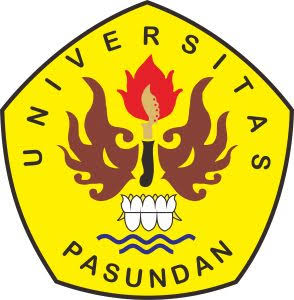 PROGRAM STUDI MANAJEMENFAKULTAS EKONOMI DAN BISNISUNIVERSITAS PASUNDANBANDUNG2022